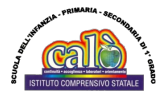 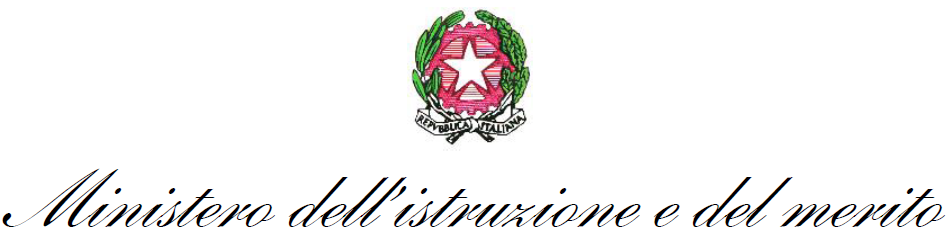 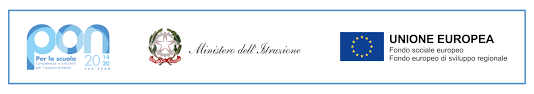 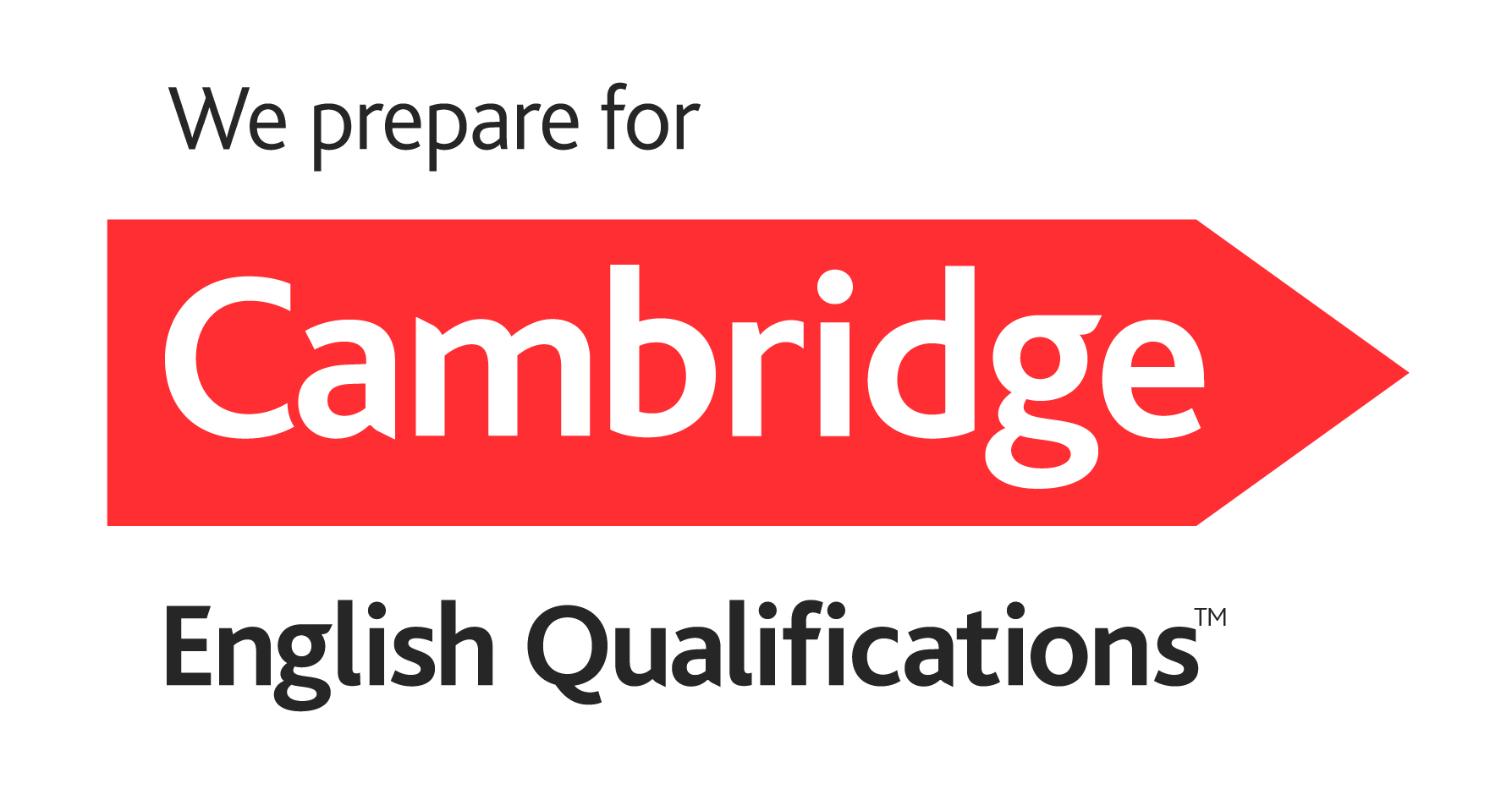 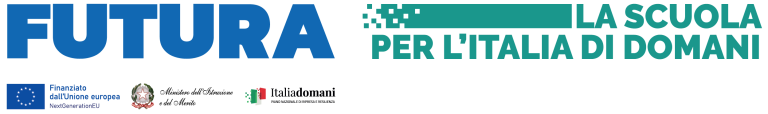                                                                                        ISTITUTO COMPRENSIVO “G. CALÒ”V.le M. D’UNGHERIA N. 86 -74013 GINOSA (TA)tel.+390998245663- E-mail: TAIC82600L@istruzione.it –PEC: TAIC82600L@pec.istruzione.it Sito web: www.scuolacalo.edu.it C.F. 90122060735Allegato A (Personale ATA) - AVVISO SELEZIONE PERSONALE ATA Azioni di potenziamento delle competenze STEM e multilinguistiche – D.M. 65 /2023 Titolo del progetto: “PROTAGONISTI DEL FUTURO CON LE STEM E LE LINGUE” CNP: M4C1I3.1-2023-1143-P-29186CUP: B34D23003380006									AL DIRIGENTE SCOLASTICOI.C. “G. CALO’” – GINOSA (TA)Il/La sottoscritt_____________________________________in servizio presso la Vs. scuola in qualità di _____________________________ a T.I., in riferimento all'Avviso per la selezione di Personale ATA, Prot. n. ___________ del _______________,C H I E D Edi poter svolgere le attività connesse all'incarico indicato di seguito: 			Assistente Amministrativo;			Collaboratore Scolastico.A tal fine allega (solo per gli Assistenti Amministrativi):Autodichiarazione relativa a: esperienze pregresse relative a progetti comunitari (FSE e FESR)conoscenza delle piattaforme ministeriali SIDI e GPU.Ginosa ___________________									In Fede							_________________________________